Name:_________________________________________________________________	Vordruck: 13Adresse:	______________________________________________________________WV-Nr.:	_________________An denWahlvorstand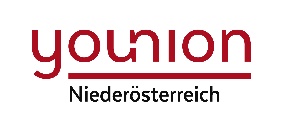 der Ortsgruppe _______________________________________________ der Ich, __________________________________________, geboren am _________________________, ermächtige hiermit Herrn/Frau _________________________________________________________, dieses Kuvert am Tag der Wahl dem Vorsitzenden des Wahlvorstandes zu übergeben._____________________, am _______________		Unterschrift: ___________________________Der Stimmzettel ist in das vom Wahlvorstand zur Verfügung gestellte Wahlkuvert (nicht zukleben) zu geben. Das unverschlossene Wahlkuvert mit Stimmzettel ist in dieses Kuvert zu geben. Dieses Überkuvert ist zu verkleben.